Habibieyanto Ilmawan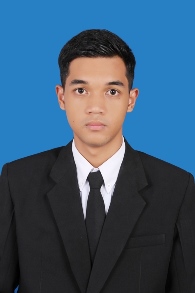 Perumahan Griya Asri Blok A1Dumpoh, Potrobangsan,Kota MagelangHP:085729381081Email: habibieyanto.i@gmail.comPersonal InformationDate of birth	:	June 14, 1992	Religion	:	IslamStatus	:	SingleFormal EducationEnglish Department, Faculty of Education and Teachers Training Tidar Univeristy of Magelang (2014) with GPA: 3.43 out of 4 Minor: English EducationSecondary School “SMA Negeri 2”, MagelangWorking ExperienceInternship and Event ExperiencesMarketing Freelance at 30 seconds digital, Magelang (a month internship) in 2010Marketing Freelance in Yellow Digital 2011-2012Cashier of Yuki Spring Bed in three days bazaar of Tidar University of Magelang in 2013Event Crew of BOM Network Seminar in 2013Volunteer Crew of Bagimu Negeri Charity Concert Pray for Kelud in 2014Organizational ExperiencesOSIS member in SMPVice chief at MPK in SMA Borobudur Links Films and Writing CommunityVice chief at English Students Association of English Department of Tidar University of Magelang LanguagesIndonesia	written, spokenEnglish	good written and spokenComputer SkillsComputer Literacy: Microsoft Words, Microsoft Excel, Microsoft Power Point, Corel Draw, Adobe Photo Shop (beginner), Macromedia Flash (beginner), Internet, Windows, and Mac OSX Operating SystemHobbies and InterestsPhotography, design and jogging2012 – 2014June 2014 – presentRebelcinema (Film Department of Rebelnation Managements), MagelangPosition: Creative team and Co-Director Responsibilities: Discussing the concept and giving fresh creative concept of company profile video, wedding video, web series, documentation, etc.Making story line and script breakdown Tracking daily progress against the filming production scheduleArranging logistics Preparing daily call sheet Checking cast and crewMaintaining order on the set ADIDAS GASA team on Adidas Department at PT. PAN BROTHERS, TBK. Position: Staff Responsibilities: As the main communicator to Adidas and also coordinate with other department in Pan Brothers according to data reportingMonitor and conduct internal scoring audit for Adidas expectation related to the factory score level, implementation plan and improvement plan for the next seasonReporting to Adidas related to GASA (Global Adidas Strategic Alliance).